									Zielona Góra, 01.09.2020 r.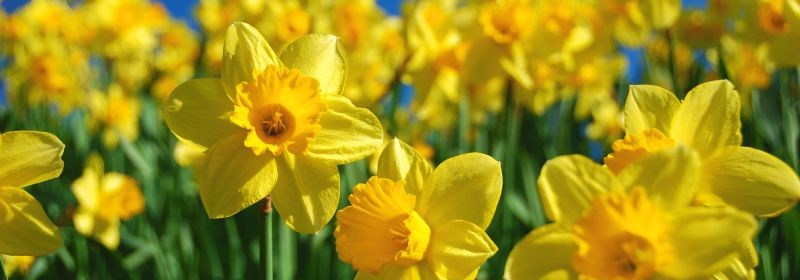 	Szanowni Państwo,	Pragniemy poinformować, że w związku ze stanem epidemii w kraju
 i związanymi z tym obostrzeniami sanitarnymi Zielonogórskie Towarzystwo Przyjaciół Chorych ,,Hospicjum Domowe‘’ im. św. Pawła we współpracy z Hospicjum im. Lady Ryder of Warsaw nie przystępuje w tym roku do Ogólnopolskiej Akcji ,,Pola Nadziei’’. 	W związku z powyższym, tradycyjne rozprowadzanie cebulek żonkili, które rozpoczynaliśmy zawsze na początku września nie odbędzie się.	Pragniemy jednak zapewnić, że naszą działalność i pomoc naszym podopiecznym realizujemy nieprzerwanie bez względu na czas epidemii.	Dlatego pamiętając o wieloletnim zaangażowaniu Państwa w prowadzoną przez nas akcję,  liczymy na wsparcie również w 2020 roku, choć w nieco innej formie.	Jako organizacja pożytku publicznego Zielonogórskie Towarzystwo Przyjaciół Chorych ,,Hospicjum Domowe ‘’ im. św. Pawła jest finansowana m. in. z wpłat 1% podatku dochodowego oraz innych wpłat od darczyńców.	Zatem, jeśli chcą Państwo nadal wspierać naszą działalność w tym trudnym dla wszystkich czasie prosimy o przekazywanie wpłat ,,1%” podczas rocznego rozliczania podatku dochodowego na:KRS 0000009290Zielonogórskie Towarzystwo Przyjaciół Chorych Hospicjum Domowe im. św. Pawła65-046 Zielona Góraul. Zyty 26NIP: 9291721587oraz innych dowolnych wpłat na konto stowarzyszenia:nr konta: 271240 68431111 0000 4987 9241Z wyrazami szacunku – 								        Zarząd ZTPCH 